	SEKRETESS BUN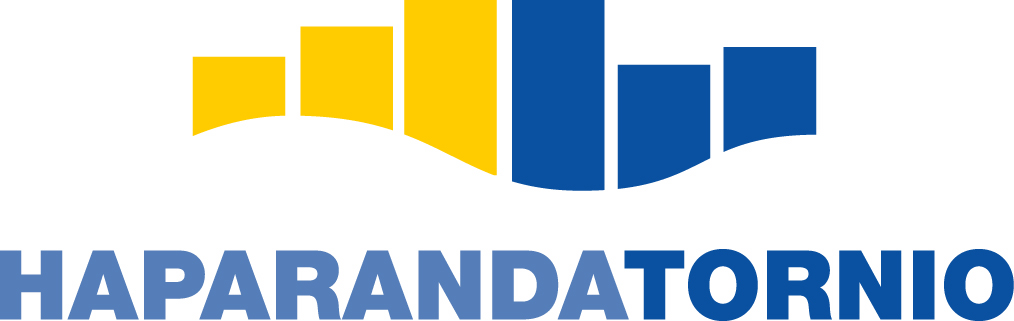 LAGTEXT: OFFENTLIGHETS- OCH SEKRETESSLAGEN (2009:400)AVSNITT: 23 KAP. SEKRETESS MED HÄNSYN FRÄMST TILL SKYDDET FÖR ENSKILDAS PERSONLIGA FÖRHÅLLANDEN23 kap. Sekretess till skydd för enskild i utbildningsverksamhet, m.m.Förskoleverksamhet1 § Sekretess gäller i förskoleverksamhet för uppgift om en enskilds personliga förhållanden, om det inte står klart att uppgiften kan röjas utan att den enskilde eller någon närstående till denne lider men. För uppgift i en allmän handling gäller sekretessen i högst sjuttio år.Utbildningsverksamhet för barn och ungdomar2 § Sekretess gäller i förskoleklassen, grundskolan, gymnasieskolan, särskolan, specialskolan och sameskolan samt i en kommunal riksinternatskola för uppgift som hänför sig till psykologisk undersökning eller behandling och för uppgift om en enskilds personliga förhållanden hos psykolog eller kurator, om det inte står klart att uppgiften kan röjas utanatt den enskilde eller någon närstående till denne lider men. Sekretess gäller på det område som anges i första stycket dels i skolans elevvårdande verksamhet i övrigt för uppgiftom en enskilds personliga förhållanden, dels för uppgift som hänför sig till ärende om tillrättaförande av en elev eller om skiljande av en elev från vidare studier. Sekretessen gäller dock endast om det kan antas att den enskilde eller någon närstående till denne lider men om uppgiften röjs. Sekretessen gäller inte beslut i ärende. Sekretess gäller på det område som anges i första stycket i andra fall än som avses i första och andra styckena föruppgift om en enskilds identitet, adress och andra liknande uppgifter om en enskilds personliga förhållanden, om det av särskild anledning kan antas att den enskilde eller någon närstående till denne lider men om uppgiften röjs. För uppgift i en allmän handling gäller sekretessen i högst sjuttio år.Annan utbildningsverksamhet3 § Sekretess gäller i annan utbildningsverksamhet än sådan som anges i 2 § för uppgift som hänför sig till psykologisk undersökning eller behandling och för uppgift om en enskilds personliga förhållanden hos psykolog, kurator eller studie- och yrkesvägledare, om det inte står klart att uppgiften kan röjas utan att den enskilde eller någon närstående till denne lider men. Sekretess gäller i elevvårdande verksamhet i övrigt inom arbetsmarknadsutbildningen, den kommunala vuxenutbildningen, vuxenutbildningen för utvecklingsstörda, svenskundervisningen för invandrare (sfi) och folkhögskolan för uppgift om en enskilds personliga förhållanden, om det kan antas att den enskilde eller någon närstående till denne lider men om uppgiften röjs. Sekretess gäller i annan utbildningsverksamhet än sådan som anges i 2 § i annat fall än som avses första stycket och hos Verket för högskoleservice i verksamhet som avser biträde vid antagning av studenter för uppgift om en enskildsidentitet, adress och andra liknande uppgifter om en enskilds personliga förhållanden, om det av särskild anledning kan antas att den enskilde eller någon närstående till denne lider men om uppgiften röjs. För uppgift i en allmän handling gäller sekretessen i högst sjuttio år.Specialpedagogisk stödverksamhet4 § Sekretess gäller i specialpedagogisk stödverksamhet för uppgift om en enskilds personliga förhållanden, om det kan antas att den enskilde eller någon närstående till denne lider men om uppgiften röjs. För uppgift i en allmän handling gäller sekretessen i högst sjuttio år.Skolbarnsomsorg5 § Sekretess gäller i skolbarnsomsorgen för uppgift som hänför sig till psykologisk undersökning eller behandling och för uppgift om en enskilds personliga förhållanden hos psykolog eller kurator, om det inte står klart att uppgiften kan röjas utan att den enskilde eller någon närstående till denne lider men. Sekretess gäller i samma verksamhet för annan uppgift om en enskilds personliga förhållanden, om det kan antas att den enskilde eller någon närstående till denne lider men om uppgiften röjs. För uppgift i en allmän handling gäller sekretessen i högst sjuttio år.Tillsynsverksamhet m.m.7 § Sekretess gäller hos Skolväsendets överklagandenämnd i ärenden som uppkommit där till följd av överklagande av beslut samt i tillsynsverksamhet hos Statens skolinspektion och Myndigheten för yrkeshögskolan för uppgift om en enskilds personliga förhållanden, om det kan antas att den enskilde eller någon närstående till denne lider men om uppgiften röjs. Sekretessen gäller inte beslut i ärende. För uppgift i en allmän handling gäller sekretessen i högst sjuttio år. Lag (2009:676).Rätten att meddela och offentliggöra uppgifter8 § Den tystnadsplikt som följer av 1 § inskränker rätten enligt 1 kap. 1 § tryckfrihetsförordningen och 1 kap. 1 och 2 §§ nyttrandefrihetsgrundlagen att meddela och offentliggöra uppgifter. Den tystnadsplikt som följer av 2-5 §§ inskränker rätten att meddela och offentliggöra uppgifter, när det är fråga om uppgift som hänför sig till annat än ärende om tillrättaförande av elev eller skiljande av elev från vidare studier.Kommunledningsförvaltningen DatumDiarienummer2012-04-04